	Aperitifs	Wermut	Martini bianco / rosso	16 %		5 cl	3,00 €	Martini extra dry		18 %		5 cl 	3,00 €	Sherry	Trocken			15,5 %		5 cl	3,50 €	halbtrocken / cream		17,5 %		5 cl	3,50 €	Portwein	Taylors Selected Port	20 %			5 cl	3,50 €	Sekt / Schaumwein	-Pavillon- 	trocken / halbtrocken	11 %		0,1 l	3,80 €	Prosecco doc Treviso	                                          	vino Frizzante	           	11 %             	0,1 l	4,00 €Vorspeisen & Suppen							SalateSalat der Jahreszeit	 				  6,50 €Chefsalat mit Hähnchenbruststreifen		12,50 €SuppenTomatensuppe „ländlich“		in der Tasse		  4,50 €		im tiefen Teller	  7,50 €Waldpilzcremesuppe		in der Tasse		  4,50 €		im tiefen Teller	  7,50 €Fischsuppe	 im tiefen Teller	13,50 €		in der Terrine		16,50 €mit Knoblauchbaguette nach Art des Hauses	SnacksHausgebeizter Lachs mit Senf-Dill-Sauce		17,50 €			½ Portion	14,50 €Shrimps – Cocktail mit Butter und Baguette					12,50 €Seite 1 – 01/2020Leichte Warme GerichteHähnchenkonfekt mit Ingwersauceund Ananaschutney 							13,50 €Kaninchenrückenfilet mit Estragonsauce			und Tomatentartar							 22,50 €- dazu reichen wir jeweils Reis und einen kleinen Salat -Buchweizenomelette mit Pilzen der Jahreszeit			13,50 €Warme FleischgerichteSchweinerückensteak mit Champignons und blonden Zwiebeln							14,50 €Rumpsteak mit Madagaskar-Peffersahnesauce, und Grilltomate                                  				24,50 €- dazu reichen wir jeweils Würfelkartoffeln und gemischten Salat -Stifado vom Rindernacken mit Schalotten, geschmorter Paprika dazu Reis und Salat				22,50 €Lammrücken -rosa gebraten- mit geschmolzenen Tomaten, Ratatouille und Kartoffelgratin							26,50 €Maishähnchenbrust – Supreme mit Sauce Hollandaise und Blattspinat dazu Dauphine Kartoffeln						16,50 €Hirschgulaschmit Bandnudeln und Rotkrautsalat					16,50 €Tafelspitz mit Gurken-Dillsauceund Kartoffelschmarrn dazu Rote Bete Salat			18,50 €Diät/VegetarischVollwertsalat der Saison						13,50 €Geschmortes Gemüse mit Maisplätzchen							13,50 €Gemüsegrünkernbratlinge mit Kräutersauceund Kartoffelecken							14,50 €Seite 2 – 01/2020FischgerichteLachstranchen, pochiert mit Limettensauce und Bandnudeln dazu grüner Salat				19,50 €Zander, gebraten mit Kapernbutterund Rote Bete Kartoffelstampf					19,50 €Buntbarsch, pochiert mit Möhren-Anis-Saucedazu Reis und Blattsalat						16,50 €Kap-Seehecht, gebraten mit geschmorten Tomatenund Würfelkartoffeln						17,50 €9 Grünschalmuscheln in Kräuterbutter dazu Baguette					15,50 €	6 Garnelen an Salatmit Dom Bénédictinesauce dazu Baguette				19,50 €Kalte GerichteRoastbeef mit Remouladensauce					17,50 €3 Holländische Matjesfilets mit Apfelschmand (4)			15,50 €Brathering nach Hitzackeraner Art					13,50 €Hausgemachte SülzenSauerfleisch nach Art des Hauses					13,50 €Göhrder Wildschweinsülze  an Wachholderrahm			15,50 €- dazu reichen wir jeweils knusprige Bratkartoffelnoder frisches Landbrot mit Butter -Landbrot mit Schinken (3, 6, 7)  , Mettwurst (3, 1, 7) oder Käse								10,50 €Unsere Spezialitäten – knusprige RöstiRösti mit Apfelkompott ( 3 )					  	  9,50 €Rösti mit Geflügelleber in Sahnesauce				12,50 €Rösti mit Geschnetzeltem vom Schweinefilet			17,50 €Rösti mit gebeiztem Lachs und Kräuterquark			18,50 €Seite 3 – 1/2020KäseTortenbrie mit Weintrauben und Vollkornbrot			  9,50 €Käsevariation								12,50 €Mozzarella mit Tomatenscheiben					  9,50 €DessertHalbgefrorenes der Jahreszeit					  6,50 €Beerengrütze mit Vanillesahne					  5,50 €Dessertteller à la Pavillon						  9,50 €Tagesdessert								  3,50 €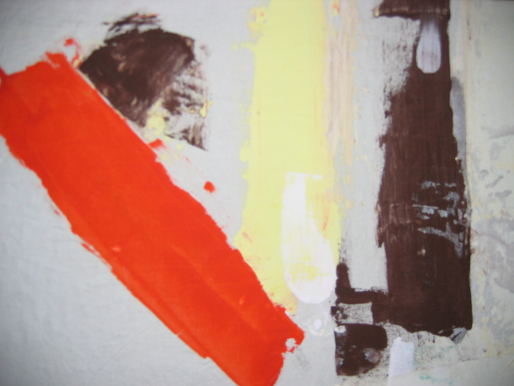 Zusatzstoffe:	(1) Farbstoff		 	(5) mit Süßungsmittel		(2) koffeinhaltig		(6) Nitritpökelsalz(3) Antioxidationsmittel	(7) Konservierungsstoffe(4) chininhaltig		(8) GeschmacksverstärkerFür Allergiker haben wir einespezielle Speisekarte.Bitte wenden Sie sich an den Service.Seite 4 – 01/2020